Prot. N° 5982/C27							     	      Varese, 6 OTTOBRE 2015Circ. N° 56Ai Docenti Ai GenitoriAgli StudentiAi referenti di plessoSito IstituzionaleOggetto: integrazione al Regolamento di Istituto a cura del Consiglio di Istituto relativo Art. 8 - USCITA ALUNNI AL TERMINE DELLE LEZIONIIl Consiglio di Istituto, durante la regolare seduta del 5 ottobre c.a. ha deliberato di integrare il Regolamento Di Istituto come sotto riportato. Pertanto tutti i genitori delle classi quinte della Primaria sono tenuti a ricompilare il modulo di delega per le uscite dalla scuola. Non saranno ammesse deroghe a nessun genitore e tutti si dovranno attenere a quanto deliberato.…” Art. 8 - USCITA ALUNNI AL TERMINE DELLE LEZIONIDISPOSIZIONI COMUNI AI DIVERSI ORDINI DI SCUOLASulla scuola grava la responsabilità della vigilanza sugli alunni minori dal momento iniziale dell’affidamento e sino a quando a tale vigilanza non si sostituisca quella dei genitori o di soggetti maggiorenni cui sia stata delegata l’attività di accompagnamento in occasione dell’uscita degli stessi al termine delle attività scolastiche.La valutazione dei rischi connessi all’obbligo di vigilanza è di competenza dell’ Istituzione scolastica e di ciascun suo operatore, che devono controllare con la dovuta e dimostrabile diligenza e con l’attenzione richiesta dall’età e dallo sviluppo psico-fisico degli alunni, che questi non vengano a trovarsi in una situazione di pericolo. Età e condizioni ambientali sono dunque gli elementi di profonda incidenza sulle scelte organizzative della scuola che devono garantire modalità di riconsegna degli alunni in “situazioni controllate”. Al momento dell’uscita tutto il personale è tenuto alla scrupolosa osservanza delle disposizioni organizzative fissate da questo Regolamento volte ad assicurare il deflusso ordinato e in sicurezza delle scolaresche. Nei casi in cui il riaffido dell’alunno ai genitori non risultasse avvenuto, il personale, anche se fuori servizio, prolungherà la vigilanza sull’incolumità del minore per il tempo necessario a rendere nota la situazione all’Amministrazione scolastica e permettere ad essa di provvedere ad organizzare l’affidamento con i mezzi ritenuti idonei.Si stabilisce la seguente procedura:il Docente rimane con l’alunno per i primi quindici minuti, dopo di che affida il minore al personale ATA in servizio, Il personale ATA  continuerà a contattare telefonicamente la famiglia e/o i delegati e sorveglierà il minore fino al termine del proprio orario di servizioQualora nessun adulto si presentasse o entro le ore 14.00 (per le giornate senza rientro pomeridiano) o entro le 17.00 negli altri casi , il personale ATA telefonerà alla Segreteria Centrale dell’IstitutoIl Personale di Segreteria avviserà la Dirigente Scolastica che valuterà se avvisare i Servizi Sociali o i Carabinieri, anche per i casi recidivi segnalati dalle insegnanti.SCUOLA DELL’INFANZIAAl termine delle lezioni gli alunni devono essere sempre affidati ai genitori o a persone maggiorenni da queste delegate, per questo deve essere compilato il modulo predisposto che rimane in carico agli Insegnanti/Docenti coordinatori pedagogici o di classe dei vari plessi, così da avere continuamente il controllo delle dichiarazioni sottoscritte dai genitoriNel caso in cui il genitore venisse a ritirare il bambino dopo l’orario di uscita, l’insegnante farà compilare l’apposito modulo dove sarà specificato il motivo e l’ora del ritardo. Se ciò dovesse ripetersi, la terza volta sarà informato il Dirigente Scolastico. In tali circostanze il personale ausiliario concorre nell’adottare i provvedimenti organizzativi più opportuni e, se necessario, nel garantire attività di sorveglianza.Il personale ausiliario provvede a preparare i bambini che utilizzano lo scuolabus, ad accompagnarli al cancello e ad affidarli al personale in servizio del pulmino.SCUOLA PRIMARIA E SECONDARIA DI PRIMO GRADOIl dovere di vigilanza ha carattere relativo e non assoluto essendo necessario correlarne il contenuto e l’esercizio "in modo inversamente proporzionale all’età e al normale grado di maturazione" degli alunni. Al termine delle lezioni, le scolaresche vanno accompagnate ordinatamente dai loro insegnanti/docenti fino al cancello d’uscita della scuola. Gli alunni dell’Infanzia e della Primaria vanno affidati direttamente al genitore o a un maggiorenne facente veci; a tal proposito, al momento della prima iscrizione, e all’inizio di ogni anno scolastico qualora ciò non fosse stato eseguito, verrà acquisita una dichiarazione valida per l’anno scolastico in corso  in cui entrambi  i genitori si assumono gli obblighi relativi all’accompagnamento dei figli e/o di delega di un maggiorenne al ritiro del minore, con compilazione dell’apposito modulo e la consegna di copia del documento di riconoscimento proprio e del delegato.Gli alunni  della scuola secondaria di 1° grado possono essere dimessi senza diretto riaffido, previa richiesta presentata dai genitori da cui si ricavi la sussistenza di tutte le condizioni necessarie per un rientro in sicurezza (vedi modulo predisposto ad hoc).Detto modulo rimane in carico agli Insegnanti/Docenti coordinatori pedagogici o di classe dei vari plessi, così da avere continuamente il controllo delle dichiarazioni sottoscritte dai genitoriNel caso di alunni che, a giudizio dei docenti (sulla base della conoscenza della maturità degli stessi e in relazione alla pericolosità del tragitto per il ritorno a casa), necessitano di una effettiva riconsegna ad un adulto, verrà avvertita la Dirigenza che provvederà a concordare con la famiglia interessata le modalità di dimissioni. Detta modalità è prevista per gli alunni ADA, che hanno diagnosi specifica depositata.A sostegno del processo di acquisizione della competenze e delle conoscenze necessarie agli alunni per poter circolare in piena autonomia e sicurezza verrà svolto nelle classi della Primaria un programma di educazione stradale intensivo a partire dalle classi terze.”….La Dirigente ScolasticaMaria Rosa Rossi                                                                                                                                                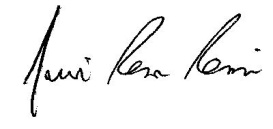 DICHIARAZIONE DI RESPONSABILITÀ IN ORDINE ALLA RICONSEGNA ALL'USCITA DI SCUOLAPremesso che la scuola e la famiglia sono accumunate da precise responsabilità nei riguardi della vigilanza dei figli nel periodo in cui essi sono affidati alla scuola fino al rientro a casa;Premesso che al termine delle lezioni gli alunni saranno accompagnati da insegnanti/Docenti alle porte dell’edificio scolastico;Il / la sottoscritto/a ………………………………………………………………………………………………………………………………………..Genitore e/o affidatario dell’alunno ……………………………………………………………………………………………………………….della classe …………………………………………………..frequentante per l’ A. S. 2015 – 2016:RIGHI 				□  SACCOSALVEMINI				□ IV NOVEMBREDON RIMOLDI 			                  □ MAZZINI					□ CAIROLI					□ ADDOLORATADichiarano di utilizzare le seguenti modalità per il ritiro del proprio figlio: (crociare quella scelta):Provvedono personalmente al ritiroDelegano il signor…………………………………………………………………………………………….…………………………………………………n° telefono …………………………………………………………………….………..di cui si allega fotocopia del documento di riconoscimento Delegano il signor………………………………………………………………………………...………………………………………………………………n° telefono …………………………………………………………………..di cui si allega fotocopia del documento di riconoscimentoDelegano il signor………………………………………………………………………………...………………………………………………………………n° telefono …………………………………………………………………..di cui si allega fotocopia del documento di riconoscimentosolo per la secondariaAutorizzano l’uscita autonoma dell’alunno dalla scuola al termine delle lezioni senza che sia necessario l’accompagnamento di adulti considerato che :L’alunno predetto è stato adeguatamente istruito sul percorso e le cautele da seguire per raggiungere l’abitazione o il posto da me indicatoL’alunno si sposta autonomamente nel contesto urbano senza mai incorso in incidenti o problemi L’alunno ha manifestato maturità psicologica, autonomia, capacità di evitare situazioni a rischioIl percorso scuola- abitazione non presenta rischi specifici o particolariDichiaro inoltre di sollevare l’istituto Scolastico dalla responsabilità connessa con gli obblighi di vigilanza sui minori, a partire dal predetto termine. Dette dichiarazioni sono valide fino al termine dell’anno scolastico.Varese, 									  Firma 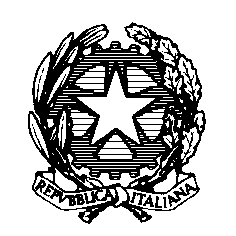 Ministero della Pubblica Istruzione dell’ Università e della RicercaISTITUTO COMPRENSIVO STATALE VARESE 1 “Don Rimoldi”Via Pergine n. 6 – 21100 VARESETel. 0332/330421 Fax 0332/334110 C.F. 80101510123Sito www.icvarese1donrimoldi.gov.ite-mail VAIC86900B@ISTRUZIONE.IT e-mail VAIC86900B@PEC.ISTRUZIONE.IT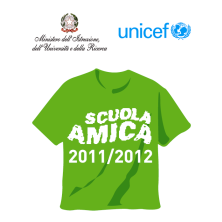 